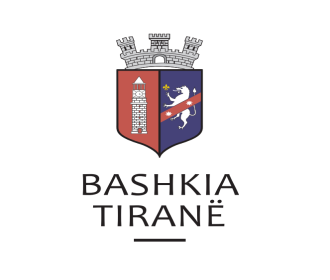 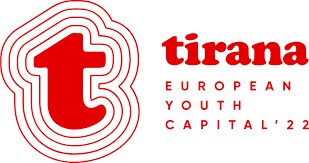 R  E  P U  B  L  I  K  A    E   S  H  Q  I  P  Ë  R  I  S  ËKËSHILLI BASHKIAKV E N D I MNr.136 datë 23.12.2022“PËRMIRATIMIN E PROCEDURAVE TË TRAJTIMIT FINANCIAR NË FORMËN E BONUSIT TË QIRASË  TË  INDIVIDËVE/FAMILJEVE, PASURITË E TË CILËVE PREKEN NGA ZBATIMI I PROJEKTIT TË SEGMENTIT RRUGOR “UNAZA E MADHE E TIRANËS, SHESHI SHQIPONJA – BULEVARDI I RI, SHKOZË”Në mbështetje të nenit 113, pika 2, të Kushtetutës, nenit 8 pika 2, nenit 9, pika 1, nënpika 1.1, shkronja “b”, nenit 29, pika 1, nenit 54, nenit 55, pikat 2 dhe 6, të ligjit nr. 139/2015, “Për vetëqeverisjen vendore”, të ndryshuar, të pikës 2, të nenit 33 të ligjt nr. 20/2020 “Për përfundimin e proceseve kalimtare të pronësisë në Republikën e Shqipërisë” të ligjit nr. 22/2018 “Për strehimin social”, të vendimit nr. 409, datë 15.06.2022 i Këshillit të Ministrave “Për rregullat, mënyrat dhe afatet e trajtimit të poseduesve të ndërtimeve pa leje që nuk legalizohen”, si dhe në vijim të memos nr. 43693 prot, datë 12.12.2022 së Drejtorisë së Përgjithshme të Shërbimeve Sociale, me propozimin e Kryetarit të Bashkisë, Këshilli Bashkiak, V E N D O S I:1. Miratimin e  procedurave të trajtimit financiar në formën e bonusit të qirasë sipas kontratës së qirasë të depozituar nga individët/familjet, pasuritë e të cilëve përjashtohen nga procesi i legalizimit pasi preken nga projekti “Unaza e madhe e Tiranës Sheshi Shqiponja – Bulevardi i ri, Shkozë”, të cilët nuk nuk zotërojnë asnjë banesë tjetër në njësinë e vetëqeverisjes vendore, të ligjshme apo pa leje, por të legalizueshme, përveç ndërtimit të përjashtuar nga legalizimi.2. Vlera e qirasë mujore është 100 % sipas kontratës të parashikuar në pikën 1 dhe nuk duhet të jetë më e madhe se vlera e qirasë në tregun e lirë parashikuar në Aneksin nr. 1 bashkëlidhur dhe pjesë përbërëse e këtij vendimi.3. Çdo vit njësia e vetëqeverisjes vendore verifikon nëse individi/familja që trajtohet me bonusin e qirasë, ka përfituar një banesë tjetër ose janë trajtuar me program të përshtatshëm strehimi përpara përfundimit të afatit 3 vjeçar.4. Individët/familjet, të cilët kanë lidhur marrëveshjen për trajtim, aplikojnë për përfitimin e bonusit të qirasë dhe depozitojnë pranë Njësisë Administrative ku kanë vendbanimin, dokumentacionin si më poshtë:Dokument identifikimi të aplikuesit;Kontratë qiraje të lidhur sipas dispozitave të Kodit Civil;Formular aplikimi, së bashku me deklaratën e vërtetësisë së të dhënave, sipas Aneksit nr. 2 dhe Aneksit nr. 3, bashkëlidhur këtij vendimi; Një kopje të Marrëveshjes për përfitimin e trajtimit.Çertifikatë familjare në momentin e njoftimit për përjashtim;Vërtetim nga  Agjencia Shtetërore e Kadastrës, ku rezulton se anëtarët madhorë, nuk zotërojnë asnjë banesë tjetër në njësinë e vetëqeverisjes vendore, të ligjshme apo pa leje, por të legalizueshme, përveç pasurisë objekt përjashtimi nga procesi i legalizimit.5. Pas dorëzimit të dokumentacionit të përcaktuar në pikën 5, Njësitë Administrative përkatëse verifikojnë plotësimin e kushteve të parashikuara nga kuadri ligjor për përfitim. Nëse nga verifikimi i kryer rezulton se plotësojnë të gjitha kushtet e sipërcituara, vijojnë me përcjelljen e dosjes për vlerësim pranë Drejtorisë së Përgjithshme të Shërbimeve Sociale.6. Për aplikuesit të cilët nuk përmbushin kushtet e pikës 5, Njësia Administrative bën njoftimet përkatëse për plotësim dokumentacioni ose përjashtim nga përfitimi i bonusit të qirasë.7. Pagesa e qirasë për individët/familjet përfituese, do të monitorohet nga Njësitë Administrative përkatëse të cilat duhet të njoftojnë Drejtorinë e Përgjithshme e Shërbimeve Sociale dhe Drejtorinë e Përgjithshme të Menaxhimit Financiar për ndërprerjen e kësaj pagese, në rast se këto individë/familje sistemohen përfundimisht në një banesë përpara përfundimit të afatit të miratuar, apo rezultojnë se ato kanë në pronësi ose posedim objekte të tjera banimi. Në këtë rast strukturat përgjegjëse marrin masa për nisjen e procedurave për kthimin e vlerës së pagesës së qirasë të përfituar në mënyrë të padrejtë nga këto individ/familje.8. Efektet financiare të pikës 1 të këtij vendimi do të përballohen sipas pikës nr 2 të Kreut II, të VKM-së 409/2022.9.Ngarkohen Drejtoria e Përgjithshme e Objekteve në Bashkëpronësi, Administrimit të Njësive Administrative dhe Emergjencave Civile, Drejtoria e Përgjithshme e Shërbimeve Sociale, Drejtoria e Përgjithshme e Menaxhimit Financiar dhe Njësitë Administrative përkatëse, për ndjekjen dhe zbatimin e këtij vendimi.Ky vendim hyn në fuqi sipas përcaktimeve të pikës 6 të nenit 55 të ligjit nr. 139/2015, “Për vetëqeverisjen vendore”, të ndryshuar.K R Y E T A RROMINA KUKOANEKSI NR. 1ANEKSI 2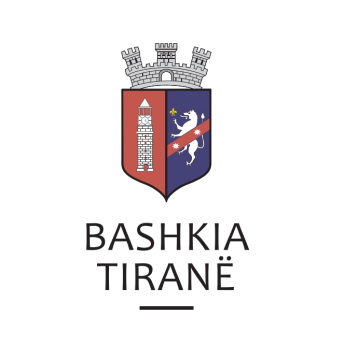 FORMULARI I STREHIMITPër përfitimin e pagesës së qirasë nga poseduesit e ndërtimeve pa leje që nuk legalizohenI. TË DHËNAT PERSONALEJam në dijeni se për cdo deklarim të rremë, apo për dorëzimin e dokumetave të falsifikuar apo me të dhëna jo të vërteta do të mbaj përgjegjësi ligjore sipas parashikimeve të Kodit Penal si edhe akteve ligjore dhe nënligjore në fuqi.Ky formular strehimi do të plotësohet ekskluzivisht nga individët/familjet të cilët janë njoftuar për përjashtimin nga legalizimi i ndërtimit pa leje.II. GJENDJA E STREHIMIT2. Të dhënat e sakta mbi banesën në posedim (Emri, Mbiemri pronarit; adresa e banesës; struktura 1+1, 2+1, 3+1, sipërfaqja etj)............................................................................................................................................................................................................................................................................................................Nënshkrimi i Familjarit:                                                                 Nënshkrimi i Punonjësit:_____________________                                                                _____________________ (emër mbiemër firmë)                                                                          (emër mbiemër firmë)ANEKSI 3DEKLARATË E VËRTETËSISË SË INFORMACIONIT MBI PASURITË E PALUAJTSHMEUnë i nënshkruari,……………….……………..(Emri Atësia Mbiemri), me numër identifikimi personal sipas letërnjoftimit ………………….., i lindur më ………………. (datë/muaj/vit), në qytetin/fshatin e ………………., banues në ………………….. (adresa e deklaruesit), deklaroj me vullnet të lirë dhe nën përgjegjësinë time të plotë ligjore, se unë dhe anëtarët madhorë të familjes time, përveç ndërtimit të përjashtuar nga legalizimi:□   nuk kam/kemi□  kam/kemitë drejta pronësie / bashkëpronësie apo posedimi të ligjshëm mbi pasuri të tjera të paluajtshme me funksion banimi.I gjithë informacioni i deklaruar në këtë deklaratë është i vërtetë dhe jam në dijeni se për çdo informacion të rremë, hiqet e drejta për tu trajtuar  me një nga format e shpërblimit ose të trajtimit të vencantë sipas përcaktimit të VKM-së 409/2022. Jam i vetëdijshëm se mosplotësimi i saktë dhe me vërtetësi i kesaj deklarate mund të pasjellë fillimin e procedurave për përgjegjësinë civile dhe penale sipas parashikimeve ligjore në fuqi.Pranoj që të kryhet verifikimin i të gjithë informacionit të dhënë.DEKLARUESI/T					MARRËSI I VETËDEKLARIMIT________________________________			______________________________Emër Mbiemër / Firmë					  Emër Mbiemër / Firmë / VulëSHËNIM: Në rast deklarimi të rremë ky formular përbën provë për përgjegjësi penale sipas ligjit.Struktura familjare ne momentin e njoftimitStruktura e apartamentitVlera e qirasë1-41+1243475-72+130483Mbi 73+135023EMRIATËSIMBIEMRIDATËLINDJADita/Muaji/Viti(00/00/00)(1)SEKSI(2)GJENDJACIVILE(3)FAMILJARËTNR.TEL